		Realschule Vechelde 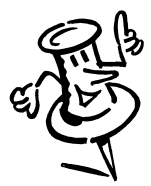 Materialliste für die Klasse 5Liebe Eltern und Schüler,für das 5. Schuljahr benötigt jede Schülerin/jeder Schüler folgende Materialien:Materialien für jeden UnterrichtSchere, KleberTextmarkerBuntstifte oder FilzstifteDIN A4 Block kariert DIN A4 Block liniertEnglischunterricht1 Hefte DIN A4 liniert mit breitem Rand1 roter Heft-Umschlag1 DIN-A4-Mappe (rot)Erdkundeunterricht1 DIN-A4-Mappe (braun)Deutschunterricht1 DIN-A4-Mappe (blau)2 Hefte DIN A4 liniert mit Rand2 blaue Heft-UmschlägeMathematikunterricht1 Heft DIN A4 kariert mit Rand Nr. 281 Heft-Umschlag (schwarz)1 DIN-A4-Mappe (schwarz)2 Geodreiecke, Druckbleistift oder spitzer Bleistift1 Lineal 30 cmBiologie1 DIN-A4-Mappe (grün) mit karierten BlätternPhysikunterricht1 DIN-A4-Mappe (gelb) mit karierten BlätternReligionsunterricht1 DIN-A4-Mappe (violett) mit linierten BlätternGeschichte1 DIN-A4-Mappe (weiß)Musikunterricht1 DIN-A4-Mappe (orange)Die Materialien für Kunst, Werken und Textilwerden von den jeweiligen Fachlehrern mitgeteilt. Hausaufgabenheft